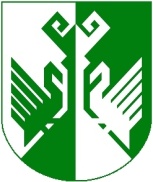 от 14 декабря 2023 года № 924Об утверждении Плана (программы) финансово-хозяйственной деятельности муниципального унитарного предприятия «Сернурводоканал» на 2024 год.В соответствии со статьей 51 Федерального закона 06.10.2003 года №131-ФЗ «Об общих принципах организации местного самоуправления в Российской Федерации», статьей 20 Федерального закона от 14.11.2002 №161-ФЗ «О государственных и муниципальных унитарных предприятиях», Устава Сернурского муниципального района Республики Марий Эл администрация Сернурского муниципального района Республики Марий Эл п о с т а н о в л я е т:Утвердить прилагаемый План (программу) финансово-хозяйственной деятельности муниципального унитарного предприятия «Сернурводоканал» на 2024 год.Разместить (опубликовать) настоящее постановление на официальном сайте администрации Сернурского муниципального района Республики Марий Эл в информационно-телекоммуникационной сети «Интернет».Контроль за исполнением настоящего постановления возложить на заместителя главы администрации Сернурского муниципального района по экономическому развитию территории, руководителя отдела экономики Волкову Т.М.Настоящее постановление вступает в силу со дня принятия.Иванов К.С.(83633) 9-71-42СОГЛАСОВАНО:Заместитель главы администрации Сернурского муниципального района по экономическому развитию территории, руководителя отдела экономики                                                                            Т.М. Волкова      14.12.2023 г.Руководитель финансового управления администрации Сернурского муниципального района                                                                                     В.В. Рябинина        14.12.2023 г.Руководитель отдела организационно-правовой работы и кадровадминистрации Сернурского муниципального района                                                                           А.С. Антонов       14.12.2023 г.ПРИЛОЖЕНИЕк постановлению главы администрации Сернурского муниципального района от 14.12 2023 года № 924План (программа) финансово-хозяйственной деятельности муниципального унитарного предприятияМУП «Сернурводоканал»(наименование предприятия)на 20 24 годСведения о муниципальном унитарном предприятииКраткая характеристика проблем, на решение которых направлена программа муниципального унитарного предприятияМУП «Сернурводоканал» создано в целях надежного, качественного и бесперебойного  обеспечения потребителей  услугами водоснабжения и водоотведения, по приему и очистке сточных вод, в целях решения социальных задач по оказанию бытовых и жилищно-коммунальных услуг всех групп потребителей и получения прибыли. Основной задачей организации является получение максимальной прибыли, что возможно при снижении уровня затрат. Самым нерентабельным видом деятельности является водоснабжение. Главным образом это связанно с несоответствием применяемых тарифов. Для того чтобы водоснабжение стало рентабельно необходимо поднять тарифы до 37 руб за 1м3 и снизить затраты по оплате за электроэнергию. Тарифы на водоснабжение и водоотведение утверждены до 31.12.2028 г.  Министерством промышленности, экономического развития и торговли Республики Мари Эл. МУП «Сернурводоканал» ставит себе в планы на 2024 год довести водоснабжение до уровня безубыточности.3. Программа развития предприятия.Перечень мероприятий программы развития предприятия на 2024 год (тыс. руб.)3.1 Обоснование объема ресурсов, необходимых для реализации программы развития предприятия по сферам деятельности(тыс. руб.)Мероприятия указываются в соответствии с разделом 4.1 программы предприятия.** По каждому пункту мероприятий указываются объекты затрат и источники их финансирования (прибыль, амортизация, инвестиции, бюджетные средства).4. Плановые показатели социальной эффективности реализации программы5. Описание механизмов реализации программы предприятия.МУП «Сернурводоканал» на 2024 год планирует провести ряд ремонтных работ на объектах водоснабжения и трубопровода, что приведет к снижению потерь и снижению затрат на обслуживание системы водоснабжения. Так предполагаются ряд затрат на проведение исследовательских мероприятий по строительству новых очистных сооружений на территории п. Сернур. В связи с поступлением в хозяйственное ведение учреждения 3 единицы новой техники расширилась сфера оказания транспортных услуг как юридическим, так и физическим лицам на сумму 1801 тыс. руб. В 2024 году организация планирует переход как минимум ещё 5 МКД в управление. На конец 2023 года в управлении числилось 39 МКД. МУП «Сернурводоканал» в 2024 году планирует пополнить ряд оказываемых услуг. А, в частности, услуг по установке и пломбированию приборов учета воды.5.1. Информация о тарифных (ценовых) условиях деятельности предприятия на 20 24гУказывается либо метод установления тарифа (цены): экономической обоснованности расходов, индексации тарифов (цен), предельных тарифов (цен); либо правовое обоснование (вид, дата, № правового акта (в случае государственного регулирования цен (тарифов)); дата, № решения ТГД; протокола общего собрания собственников, протокола заседания конкурсной комиссии и т.д.)Показатели плана финансово-хозяйственной деятельности предприятия на 2023 год Основные показатели плана финансово-хозяйственной деятельности(тыс. руб.). Платежи в бюджеты и внебюджетные фонды(тыс. руб.)Поступления из бюджета(тыс. руб.)Сведения о затратах на производство и реализацию продукции (работ, услуг)(тыс. руб.)Показатели эффективности деятельности предприятия на 2024 годШЕРНУРМУНИЦИПАЛРАЙОНЫНАДМИНИСТРАЦИЙЖЕАДМИНИСТРАЦИЯ СЕРНУРСКОГО МУНИЦИПАЛЬНОГО РАЙОНАПУНЧАЛПОСТАНОВЛЕНИЕГлава администрацииСернурского муниципального районаА.В. КугергинПолное официальное наименование муниципального унитарного предприятияМуниципальное унитарное предприятие «Сернурводоканал»Дата и номер государственной регистрации16.07.20021021201449510Регистрирующий органМежрайонная ИФНС России №3 по Республике Марий ЭлКод по ОКПО, код по ОКЭВДОКПО-02767987ОКЭД- 36.00.2Основной вид деятельностиОбеспечение населения и предприятия услугами водоснабжения и водоотведенияМестонахождение425450, Республика Марий Эл, Сернурский район, пгт. Сернур ул.Зеленая, 1Телефон (факс)9-76-05Адрес электронной почтыsernur.vodokanal@rambler.ruДолжность и Ф.И.О. руководителя предприятияИ.о.директора Мошкин Станислав НиколаевичДолжность и Ф.И.О. должностного лица, заключившего с руководителем трудовой контрактСрок действия трудового контракта: начало – окончаниеРазмер уставного фонда предприятия, тыс. руб.2402Балансовая стоимость недвижимого имущества, тыс. руб.49285Виды деятельности предприятия направленные на решение социальных задач, в том числе на реализацию социально - значимой продукции (работ, услуг)-водоснабжение;-водоотведение;-эксплуатация, ТО и ремонт сетей водоснабжения, инженерных сооружений и оборудования на них;-эксплуатация, ТО и ремонт канализационных систем, санитарная очистка, опорожнение и чистка выгребных ям, отстойников и септиков;-очистка сточных вод;-складирование иловых осадков, эксплуатация иловых карт, полигонов для захоронения и утилизации иловых осадков;-производство общестроительных работ по строительству водоочистных сооружений, объектов водопроводно-канализационного хозяйства;-подключение и присоединение объектов капитального строительства к сетям инженерно-технического обеспечения;испытания и анализ состава и чистоты определения качества питьевой и сточной воды;-предоставление услуг по монтажу, установке, замене и техническому обслуживанию приборов учета энергетических ресурсов (водоснабжение и водоотведение);-предоставление услуг по техническому обслуживанию и содержанию прочего оборудования, включая эксплуатацию фонтанов;-эксплуатация, техническое обслуживание и ремонт нежилых помещений, дорожно-мостового хозяйства и инженерных коммуникаций;-производственная деятельность по озеленению;-благоустройство населенных пунктов;-эксплуатация котельных  на всех видах топлива;-эксплуатация паровых и водогрейных котлов;-ремонт и обслуживание теплоэнергетических объектов независимо от ведомственной принадлежности;-оптово-розничная торговля производственно-технической продукцией и товарами народного потребления;-эксплуатация подъемных сооружений и кранов;-эксплуатация и проведение текущего и капитального ремонта система тепло- и электроснабжения, находящегося на балансе предприятия, тепловые энергетические сети до границ раздела, сети наружного освещения;-оснащение пусконаладочных работ;-производство и монтаж любых видов изоляционных материалов;-эксплуатация и обслуживание внутридомовых инженерных сетей;-производство строительных материалов и товаров народного потребления;-участие в деятельности других юридических лиц;-торгово-закупочная деятельность;перевозка грузов, людей автомобильным транспортом;-организация гостиниц, бань, прачечных;-организация рыночной торговли производственными товарами, сельхозпродуктами, организация ярмарки;-осуществление иных, не запрещенных законном видов деятельности;-Управление МКД.Виды деятельности предприятия, соответствующие компетенции органов местного самоуправления города согласно ст. 16 Федерального закона от 06.10.2003 г. № 131-ФЗ «Об общих принципах организации местногосамоуправления в Российской Федерации»-водоснабжение;-водоотведение.№ п/пМероприятия по развитию МУПСумма средств, направляемая на развитиеСумма средств, направляемая на развитиеСумма средств, направляемая на развитиеСумма средств, направляемая на развитиеОбоснование необходимости реализации мероприятий№ п/пМероприятия по развитию МУПчистаяприбыльамортизацияИнвестиции(кредиты)бюджетныесредстваОбоснование необходимости реализации мероприятий1Холодное водоснабжение-400--Проведение ремонтных работ трубопроводов с целью снижения потери воды.2Водоотведение32220--Проведение ремонтных работ трубопроводов 3Транспортные услуги170100--Предоставление транспортных услуг населению и организациям4Содержание МКД174200--Привлечение большего количества домов в управление МУП «Сернурводоканал» 5Выполненные работы2020--Гидроиспытание системы отопления, строительные работы, предоставление услуг по ремонту помещений, предоставление услуг по установке, пломбированию приборов учета воды.Итогох396946--хКод стр.Мероприятие*Источник финансиро- ванияСумма затратСумма затратСумма затратСумма затратСумма затратСумма затратКод стр.Мероприятие*Источник финансиро- ваниягод,      предшествующий отчетному2022г.факт (оценка) за    отчетный20 23	г.очередной 2024г.очередной 2024г.очередной 2024г.очередной 2024г.Код стр.Мероприятие*Источник финансиро- ваниягод,      предшествующий отчетному2022г.факт (оценка) за    отчетный20 23	г.1квартал1полугодие9месяцевгод1234567891.Производственная сфераПроизводственная сфера1.1.Развитие (обновление)материально-технической базы, всего-------в том числе:**(расшифровать)-------1.2.Внедрение инноваций (новых технологий, новых видовтоваров, работ, услуг), всего-------в том числе:**(расшифровать)-------1.3.Научно-исследовательскиеработы и информационное обеспечение, всего-------в том числе:**(расшифровать)-------1.4Повышение квалификациикадров, всего-------в том числе: специалист по управлению МКД(расшифровать)-------2.Непроизводственная сфераНепроизводственная сфера2.1.Развитие (обновление)материально-технической базы, всего-------в том числе:**(расшифровать)-------2.2.Внедрение инноваций (новых технологий, новых видовтоваров, работ, услуг), всего-------в том числе:**(расшифровать)-------2.3.Научно-исследовательские работы и информационноеобеспечение, всего-------в том числе: система «Главбух» (расшифровать)-------2.4.Повышение квалификациикадров, всего-------специалист по закупкамСобственные средства--10102.5Итого по всем мероприятиям,всего---20101040Наименование показателейЕд. изм.Предыдущий2022 (факт)Отчетный 20 23Отчетный 20 23Отчетный 20 23Очередной (планируемый) 20 24.Очередной (планируемый) 20 24.Очередной (планируемый) 20 24.Очередной (планируемый) 20 24.Очередной (планируемый) 20 24.Наименование показателейЕд. изм.Предыдущий2022 (факт)планФакт (оце нка)Отклонение (+,-)1кв.1полугодие9 мес.годтемп роста к показателям отчетного года,%(гр.10/ гр.5х100)1234567891011Среднесписочная численность работников,всего чел.61,56567,92,968686868100,1из них - совместителей и работающих по договорам гражданско-правового характерачел.6612,96,95101414109Среднемесячный полный доход работников, включая доходруководителя руб.220722456625963139727261272612944229442113- заработная плата и премии, выплачиваемые за счет себестоимостируб.220722456625963139727261272612944229442113- премии и выплаты социального характера, выплачиваемые за счет прибылируб.--117560,7-295005900088500118000100Среднемесячный полный доход руководителя .руб.482214822149931171049931499315242852428105№ п/пПеречень услуг (товаров, работ)Категория потребителей услуг предприятия (физических,юридических лиц)Метод установления тарифа (цены)*Единица измеренияЦена (тариф), руб.с 01.01.2024 по 30.06.2024Цена (тариф), руб.с 01.07.2024 по 31.12.2024Основные виды деятельностиОсновные виды деятельностиОсновные виды деятельностиОсновные виды деятельностиОсновные виды деятельностиОсновные виды деятельностиУслугиУслугиУслугиУслугиУслугиУслуги1.водоснабжениефизические лицаПриказ Министерства промышленности, экономического развития и торговли Республики Марий Эл от 17.12.2018 №102труб./куб.м34,10, льготный тариф 33,6637,071.водоснабжениеюридические лицаПриказ Министерства промышленности, экономического развития и торговли Республики Марий Эл от 17.12.2018 №102труб./куб.м34,1037,072.водоотведениефизические лицаПриказ Министерства промышленности, экономического развития и торговли Республики Марий Эл от 17.12.2018 №102труб./куб.м63,54, льготный тариф 56,8568,362.водоотведениеюридические лицаПриказ Министерства промышленности, экономического развития и торговли Республики Марий Эл от 17.12.2018 №102труб./куб.м63,5468,36Иные виды деятельностиИные виды деятельностиИные виды деятельностиИные виды деятельностиИные виды деятельностиИные виды деятельностиУслугиУслугиУслугиУслугиУслугиУслуги1.вывоз нечистотфизические лицаруб./куб.м700700юридические лицаруб./куб.м220022002транспортные услугифизические лицаруб./час22002200юридические лицаруб./час220022003.содержание МКДм214,2714,274.выполненные работыСогласно произведенным сметным расчетамСогласно произведенным сметным расчетамСогласно произведенным сметным расчетамСогласно произведенным сметным расчетамСогласно произведенным сметным расчетамНаименование показателейЕд. изм.Предыду- щий20 22. (факт)Отчетный 20 23.Отчетный 20 23.Отчетный 20 23.Очередной 20 24.Очередной 20 24.Очередной 20 24.Очередной 20 24.Очередной 20 24.Наименование показателейЕд. изм.Предыду- щий20 22. (факт)планфакт(оценка)Откло- нение (+,-)1кв.1полу- годие9мес.годтемп роста к показателям отчетного года, % (гр.11/ гр.6х 100%)12456789101112Натуральные показатели, характеризующие деятельность предприятия: (расшифровать по перечнюпроизводимых товаров (работ, услуг)водоснабжениетыс.м3370,741374,4376,72,394,2188,5282,7377100водоотведениетыс.м3303,204306,2297,5-8,776153,5229,5307103вывоз нечистотм3840848,41145296,62875608401150100ярмарка выходного днямест1307--------Доход от реализации продукции (работ,услуг)40768,646288,6145519-850,27108532103931508,6549244,2108в том числе:1. По основной деятельности:(расшифровать по видам деятельности)тыс. руб.27488,432222,9930407-1827,6380391617320398,6533662,2111водоснабжениетыс. руб.1138612767,0412716-60,0532106420990513415,55106водоотведениетыс. руб.16102,419455,9517691-1767,584644928713931185801142. По прочей деятельноститыс. руб.13280,214065,6215112977,36281448661111015582103в том числе: Вывоз нечистоттыс. руб.528533,3731197,9183366549732100Транспортные услугитыс. руб.2214,42464,961797-664500100015002000111Выполненные работытыс. руб.3006,43307,0148131434,3136093038204750100Содержание МКДтыс. руб.6647,46979,926911-69,721771265043417200104Ярмарка выходного дня174,5--------Гидроиспытание709,5780,43859,3078,8700900900105Себестоимость продукции (работ, услуг)тыс. руб.35029,136926,42410141. По основной деятельности:тыс. руб.26321,827880,1228551238,727381,51476222144,529525103водоснабжениетыс. руб.1232412998,7813320-321,223496,5699310489,513986105водоотведениетыс. руб.13997,814881,3415231-349,73885776911655155391052. По прочей деятельноститыс. руб.8707,39046,3124633416,72892,557858677,51157093в том числе: тыс. руб.вывоз нечистоттыс. руб.329,7342,1746403,9187,5375562,5750101транспортные услугитыс. руб.670668,517271058,54258501275170098выполненные работытыс. руб.2657,92885,23875989,875015002250300077содержание МКДтыс. руб.4845,95150,56115964,51530306045906120100ярмарка выходного днятыс. руб.203,8--------тыс. руб.Коммерческие расходы, всеготыс. руб.---------в том числе: (расшифровать)тыс. руб.---------тыс. руб.Управленческие расходы, всеготыс. руб.49195000-624612461560312046806240100в том числе: (расшифровать)тыс. руб.---------тыс. руб.Прибыль (убыток) от продажтыс. руб.774,0851,4-1741-2649,411223033045026Прочие доходы и расходытыс. руб.---------1.Прочие доходы, всеготыс. руб.10311113438932-24112225445066708900100тыс. руб.2.Прочие расходы, всеготыс. руб.10470115176642-4875125025003750500075в том числе: тыс. руб.из прочих расходов - расходы непроизводственного характератыс. руб.10470115176642-4875125025003750500075из них выплаты социальногохарактератыс. руб.---------Прибыль (убыток) до налогообложениятыс. руб.615676,5549-127,50140280420560102Отложенные налоговые активытыс. руб.---------Отложенные налоговые обязательстватыс. руб.---------Текущий налог на прибыльтыс. руб.---------Штрафы, пени,реструктуризированные налогитыс. руб.---------ЕНВДтыс. руб.---------УСНтыс. руб.509,7560,67487-73,67125250375500103Чистая прибыль (убыток)тыс. руб.169114,9562-9,9527,55582,5110105Рентабельность продукции(стр. 6/ стр. (3+4+5)х100%)2,02,01,0------Наименование платежаНачислено за предыдущий 20 22 г. фактНачислено за предыдущий 20 22 г. фактНачислено за отчетный 2023 г. фактНачислено за отчетный 2023 г. фактПлан начислений на очередной (планируемый) 20 24годПлан начислений на очередной (планируемый) 20 24годПлан начислений на очередной (планируемый) 20 24годПлан начислений на очередной (планируемый) 20 24годПлан начислений на очередной (планируемый) 20 24годПлан начислений на очередной (планируемый) 20 24годПлан начислений на очередной (планируемый) 20 24годПлан начислений на очередной (планируемый) 20 24годНаименование платежавсего начис- ленов т.ч. вместный бюджетвсего начис- ленов т.ч. вместный бюджет1 квартал1 квартал1 полугодие1 полугодие9 месяцев9 месяцев9 месяцевгодНаименование платежавсего начис- ленов т.ч. вместный бюджетвсего начис- ленов т.ч. вместный бюджетвсегов т.ч. в местный бюджетвсегов т.ч. в местный бюджетвсегов т.ч. в местный бюджетвсегов т.ч. вместный бюджет123456789101112131. Всего налогов, в том числе:3761,7-3719,9---------1.1. НДС------------1.2. Налог УСН573	-487-122,5-245-367,5-490-1.3.Транспортный налог90,7-84-22,5-45-67,5-90-1.4. Налог на землю------------1.5. Налог на имуществоорганизаций--31---------1.6. Налог на доходы физических лиц2029,5-2439,3-701,3-1402,6-2103,9-2805,2-1.7. Плата за негативноевоздействие на окружающую среду500-518-130-260-390-520-1.8.ЕНВД------------1.9. Иные (раздельно по каждому налогу):------------водный налог568,5-160,6-41,2-82,5-123-165-2. Пени и штрафы583,57-373,3-82,5-165-247,5-330-(расшифровать)------------3. Страховые взносы, всего,в том числе:4895,22-5983,1-1500-3000-4500-6000-3.1. Пенсионный фонд3544,86-----------3.2. Фонд социального страхования466,03-----------3.3. Фонд обязательногомедицинского страхования818,92-----------3.4. Социальное страхование (взносы на обязательное социальное страхование от несчастных случаев напроизводстве)52,39-57,4-13,9-27,8-44,7-63,60-3.5.Страховые взносы по единому тарифу--5784-1389,77-2779,54-4169,31-6359,1-Пени, штрафы13,02-----4. Арендная плата за:------------4.1.Недвижимоеимущество------------4.2. Землю------------5. Отчисления чистой прибыли в городской бюджет, производимые в соответствии с решением представительного органаместного самоуправления------------6. Прочие------------в том числе(расшифровать):------------Всего платежей9240,49-15544,4-2677,9-5366-8043,2-10927-НаименованиеПредыдущий20 22  г.Предыдущий20 22  г.Отчетный20 23 г. (оценка)Отчетный20 23 г. (оценка)План на 20 24	г.План на 20 24	г.План на 20 24	г.План на 20 24	г.Наименованиевсегов т.ч. из местного бюджетаплан на годфакт за годв т.ч. из местного бюджетаотклонение(гр.5 - гр.4)всегов т.ч. из местного бюджета1234567891. Субсидии на возмещение затрат или недополученных доходов в связи с производством (реализацией) товаров,выполнением работ, оказанием услуг521370--1400889,07-1400889,071500000-2. Средства субвенций (субсидий) на исполнение Федеральных законов, правовых актов всего--------в том числе:- по полномочиям Российской Федерации--------- по полномочиям субъекта РоссийскойФедерации--------3. Средства бюджета, получаемые на выполнение муниципального заказа,всего--------в том числе:(расшифровать)--------4. Средства бюджета, получаемые на капитальный ремонт основных фондов, всего в том числе:(расшифровать)--------5. Средства бюджета, получаемые на приобретение основныхфондов, всего--------в том числе:(расшифровать)--------6. Средства бюджета, получаемые на другиецели, всего--------в том числе: (расшифровать)--------7. Бюджетные инвестиции в объекты капитального строительства собственностимуниципальных образований--------ВСЕГО:521370--1400889,07-1400889,071500000-Статьи затратГод, предшест- вующий отчет- ному году2022 г. (факт)Отчетный 20 23	г.Отчетный 20 23	г.Отчетный 20 23	г.Очередной (планируемый) 20 24	г.Очередной (планируемый) 20 24	г.Очередной (планируемый) 20 24	г.Очередной (планируемый) 20 24	г.Очередной (планируемый) 20 24	г.Статьи затратГод, предшест- вующий отчет- ному году2022 г. (факт)планфакт (оце нка)Откло- нение (+,-)1квартал1полу- годие9месяцевгодтемп роста к показателям отчетногогода, % (гр.9/гр.4х100%)12345678910Затраты на производство и реализацию услуг (работ,продукции)50975,553524,353902377,714012,128624,5042636,657448,8107в том числе:Затраты на оплату труда16340,516777,719477,42699,75494,511589,117083,623178119Страховые взносы4882,25066,95841,4916,21749,93499,95249,86999,8117Сырье, материалы, покупныеизделия для производства7798,78188,86807,5                                                                                                                                                                                                                                                                                                                                                           -1381,31750350052507000103Расходы на приобретение топлива, воды, энергии всех видов, расходуемых натехнологические цели9415,49886,29758,3-127,924504900735010000102Амортизация7993,955002837-259,4750150022503000106Текущий ремонт итехническое обслуживание---------Аренда---------Коммунальные услуги218,8225,4195-30,450100150200103Услуги охраныУслуги связи90,294,790,3-4,422,745,568,291101Услуги субподрядныхорганизаций---------Налоги и сборы, входящие всебестоимость3820,33930,460332096,81500300045006000100Прочие расходы(расшифровать)415,5436,32862,12425,824549073598034Наименование показателейЕд. изм.преды дущий 2022 г. (факт)Отчетный20 23	г.Отчетный20 23	г.Отчетный20 23	г.планОчередной (планируемый)20 24	г.Очередной (планируемый)20 24	г.Очередной (планируемый)20 24	г.Очередной (планируемый)20 24	г.Очередной (планируемый)20 24	г.Наименование показателейЕд. изм.преды дущий 2022 г. (факт)планфакт (оце нка)откло- нение (+,-)план1кв.1полу- годие9мес.годтемп роста к показа- телям отчетного года, % (гр.11/ гр.6х100%)12356789101112Прибыль (убыток) от реализации товаров, работ и услуг (разница между выручкой от реализации товаров, работ и услуг и себестоимостью). тыс. руб.48715358,14267,6-1090,579001975395059257900185в том числе по видам деятельности:тыс. руб.----------водоснабжение-938--604-0-----водоотведение2104,62315,062460144,942500625125018752500102вывоз нечистот198,3218,1-15-661,222005010015020013транспортные услуги1544,41822,370-1778,31100255075100143выполненные работы348,5383,417981537,452000500100015002000111содержание МКД1801,51981,7796-2185,43800200400600800101ярмарка выходного дня-29,3---------прочие доходы и расходы-159600229078,42300575115017252300100Прибыль (убыток) до налогообложения (налоговая база для начисления налога на прибыль), тыс. руб.615115,5549433,5550137,5275412,5550100Налог на прибыль тыс. руб.--487-490122,5245367,5490101Чистая прибыль (убыток) отчетного периода тыс. руб.105115,562,01-53,49100255075100161 Рентабельность общая (отношение чистой прибыли к выручке от реализации товаров, работ и услуг)%0,30,20,1-0,20,10,20,20,2200Рентабельность продаж (отношение прибыли от реализации товаров, работ и услуг к выручке от реализации товаров, работ и услуг)%0,30,20,1-------в том числе по видам деятельности:----------водоснабжение----------водоотведение13,114,413,9-0,513,4513,4513,4513,4513,4597вывоз нечистот37,641,3--------транспортные услуги69,773,23,89-69,35,05555129выполненные работы11,612,231,719,542,039393942216содержание МКД27,127,911,5-16,39111115141196ярмарка выходного дня----------прочие доходы и расходы--26-2626262626100Рентабельность товаров, работ и услуг (отношение прибыли от реализации товаров, работ и услуг к себестоимости товаров работ и услуг)%0,20,220,1-------в том числе по видам деятельности:----------водоснабжение----------водоотведение13,0711,8913,92,011616161616115вывоз нечистот37,5540,89--2727272727-транспортные услуги69,7473,924,05-69,8766666148выполненные работы11,5911,59322067676767209содержание МКД27,1028,3913-1313131313100ярмарка выходного дня----------прочие доходы и расходы----------Производительность труда (отношение объема продукции или выполненной работы, услуги к среднесписочной численности работающих)647,12712,13669,19-42,94724,18159,6309,4463,36724,18108 Общий объем инвестиций в основной капитал (поступление основных средств) тыс. руб.8266-88878887------ Дебиторская задолженность тыс. руб.97294000104236423100002500500075001000096Кредиторская задолженность, в т.ч. тыс. руб.1091950621-329650162325487650105перед персоналом по оплате труда тыс. руб.05000-500515500505510515103перед бюджетом и внебюджетными фондами тыс. руб.15716018929190---190101перед поставщиками и подрядчиками тыс. руб.885500416-84500120240360500120перед прочими кредиторами тыс. руб.4945--45------Заемные средства, в т.ч. тыс. руб.----------долгосрочные обязательства тыс. руб.715479,8--479,8------краткосрочные обязательства тыс. руб.----------Бюджетная эффективность, в том числе: (отношение суммы уплаченных налогов, сборов и иных обязательных платежей в местный бюджет к стоимости основных средств и полученных МУП бюджетных средств)-----------(отношение суммы уплаченной доли чистой прибыли в местный бюджет к стоимости основных средств и полученных МУП бюджетных средств)-----------Социальная эффективность:-----------создание новых рабочих мест ед.----------создание новых видов товаров(работ, услуг) ед.----------среднемесячная заработная плата  руб.22072245662596313972726127261294422944229442113